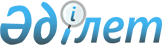 О Госудаpственной пpогpамме пеpвоочеpедных меp по боpьбе с пpеступностью и укpеплению пpавопоpядка в Республике Казахстан на 1993-1995 годы
					
			Утративший силу
			
			
		
					Постановление Пpезидента Республики Казахстан от 23 сентябpя 1993 г. N 1352. Утратило силу Указом Президента Республики Казахстан от 18 июня 2009 года № 829
      


Сноска. Утратило силу Указом Президента РК от 18.06.2009 


 № 829 


.



      В соответствии со статьей 78 Конституции Республики Казахстан ПОСТАНОВЛЯЮ: 



      1. Утвердить Государственную программу первоочередных мер по борьбе с преступностью и укреплению правопорядка в Республике Казахстан на 1993-1995 годы (прилагается). 



      2. Кабинету Министров Республики Казахстан, руководителям министерств и ведомств обеспечить своевременное выполнение мероприятий, предусмотренных настоящей Программой. 



      3. Кабинету Министров Республики Казахстан внести предложение в Президиум Верховного Совета Республики Казахстан о признании утратившим силу постановления Президиума Верховного Совета Казахской ССР от 12 декабря 1989 г. N 4351-ХI, утверждающего Программу борьбы с преступностью и укрепления правопорядка в Казахской ССР на 1989-1995 годы. 



     Президент Республики Казахстан 





УТВЕРЖДЕНА



постановлением Президента Республики Казахстан от 23 сентября 1993 г. N 1352 



 





 



                  Государственная программа 



        первоочередных мер по борьбе с преступностью 



           и укреплению правопорядка в Республике 



               Казахстан на 1993-1995 годы 





Разработана во исполнение Программы



неотложных антикризисных мер и углубления социально-экономических реформ и п. 1 "б" постановления Президента Республики Казахстан от 4 декабря 1992 года "О повышении ответственности должностных лиц органов государственного управления за состояние дисциплины, общественного порядка и безопасности" 



 





 



      Правоохранительная деятельность в республике с 1989 года определялась Программой борьбы с преступностью и укреплению правопорядка в Казахской ССР на 1989-1995 г.г., утвержденной постановлением Президиума Верховного Совета Казахской ССР от 12 декабря 1989 г. N 4351-ХI. 



      Разработанная на основе сложившихся политических и социально-экономических реалий, в условиях существования СССР она преследовала цель обеспечить комплексный государственный подход к проблемам борьбы с преступностью и в определенной степени выполнила поставленные задачи. 



      К настоящему времени, в связи с обретением республикой суверенитета, глубинными преобразованиями политической и экономической системы, принятием новой Конституции, провозгласившей строительство демократического общества и правового государства, многие положения Программы утратили свое значение, а некоторые вошли в противоречие с обновленным республиканским законодательством. 



      Коренным образом изменилась социально-политическая обстановка в обществе. Переходный к рыночным отношениям период характеризуется нарастанием кризисных явлений в экономике и социальной сфере, осложнением криминогенной обстановки, сопровождающейся резким ростом опасных проявлений. Преступность как социальное явление становится фактором, серьезно тормозящим процесс экономических реформ и способствующим росту социальной напряженности в обществе. 



      Принятая в республике Программа неотложных антикризисных мер и углубления социально-экономических реформ (на период стабилизации экономики и перехода к рынку) предусматривает необходимость решения социально-экономических проблем в органичной связи с вопросами укрепления законности и правопорядка. 



      Это обуславливает необходимость принципиального обновления правовой политики, принятие новой Программы первоочередных мер по борьбе с преступностью и укреплению правопорядка. 



      Цель Программы состоит в организации эффективной защиты прав и свобод граждан, всех форм собственности от преступных посягательств, в обеспечении надлежащего правопорядка в обществе. 



      Для достижения этой цели в Программе определены: 



      - основные направления деятельности государственных органов и общественных организаций по укреплению законности и правопорядка с учетом складывающейся обстановки; 



      - меры политического, организационного и правового характера, обеспечивающие создание правоотношений, отвечающих переходному периоду, доминирующую роль права и законности в общественной жизни; 



      - кадровые, материально-технические, финансовые и иные ресурсы, необходимые для реализации Программы. 



      Программа основана на следующих концептуальных положениях: 



      1. Преемственность в применении традиционных, проверенных практикой и отвечающих современным условиях форм и методов борьбы с преступностью и укрепления законности. 



      2. Повышение ответственности органов власти и управления за состояние законности и правопорядка, объединение усилий правоохранительных органов, трудовых коллективов и общественных организаций в борьбе с преступностью. 



      3. Решение вопросов финансирования, материально-технического обеспечения правоохранительной системы адекватно складывающейся криминогенной ситуации. 



      4. Обязательный характер программных положений при формировании текущих и перспективных планов социально-экономического развития республики и регионов в части укрепления законности правопорядка. 





 



                    Содержание программы. 





 



      I Раздел: Анализ состояния законности и правопорядка в республике и приоритетные направления правоохранительной деятельности. 



      II Раздел: Организационные, правовые и материально-технические меры, направленные на повышение эффективности борьбы с преступностью и улучшение правопорядка. 



      Приложение: Предусматривают перечень конкретных вопросов по обеспечению нормального функционирования, улучшению кадрового и материально-технического обеспечения правоохранительной системы, требующих решения на государственном уровне. 





РАЗДЕЛ 1 Состояние правопорядка и приоритетные направления правоохранительной деятельности 





 



      Вступив в новую фазу своего исторического развития, суверенная Республика Казахстан строит новую экономическую систему, основанную на рыночных отношениях. 



      Реформы сопровождаются крупными издержками социального, экономического и правового порядка, такими как имущественное расслоение общества, безработица, рост преступности. Нарастающие явления криминализации общества, приобрели обостренные формы, затрагивающие государственные устои и ставящие под сомнение саму возможность цивилизованного перехода к рынку. 



      Преступность за последние 5 лет увеличилась вдвое и превысила 200-тысячный рубеж. Ее все более характеризует ярко выраженный насильственный и корыстный характер. Растет число преступных посягательств на жизнь и здоровье людей, они приобретают дерзкий и жестокий характер и нередко осуществляются с применением оружия. 



      Разрушительное влияние на реформы оказывает вал экономических преступлений, носящих, в основном, латентный характер. Формируется теневая экономика, дискредитирующая рыночные преобразования. Широкие масштабы приобретает контрабанда, бесконтрольный вывоз ценных сырьевых ресурсов. 



      В ряде мест и регионов допускаются серьезные злоупотребления при приватизации основных средств производства, объектов социально-культурного назначения, в результате чего государство несет невосполнимые потери. 



      Крупным финансовым злоупотреблениям подвержена банковская система. Повсеместно нарушается установленный порядок выдачи кредитов, они в основном, используются для посреднических операций, вопреки государственным интересам. Банковская система наводнена фиктивными платежными документами, серьезно подрывающими основы кредитно-денежного обращения в республике. 



      Грубые нарушения законности допускаются в органах власти и управления, массовый характер приобрели факты издания ими правоустанавливающих актов с явным превышением предоставленных прав и полномочий. В ряде областей и регионов процветает мздоимство чиновников государственного аппарата. Бесконтрольно расходуются валютные средства на зарубежные командировки. Не пресечена практика противоправного совмещения работниками органов власти и управления должностей с предпринимательской деятельностью. В органах управления повсеместно созданы многочисленные внебюджетные фонды. Их пополнение зачастую идет за счет поборов с государственных предприятий, а аккумулированные в них средства широко используются для коммерческих целей. Перелив государственных ресурсов в коммерческие образования идет через многочисленные предпринимательские структуры, созданные при предприятиях. 



      Действующее законодательство, ориентированное на традиционнные формы преступности, изобилует серьезными пробелами и противоречиями. Не урегулированными в законодательном порядке остаются проблемы борьбы с организованными формами преступности, нет четкой регламентации участия государственных служащих в коммерческой деятельности, не определен порядок деклалирования их доходов, не установлена ответственность за протекционистскую деятельность в отношении коммерческих структур. 



      Неоправданно затягивается принятие уголовного, уголовно-процессуального, других кодексов, обеспечивающих правовую основу деятельности правоохранительных органов. Не решены вопросы криминологической экспертизы законопроектов. 



      Факторами определяющими рост преступности по-прежнему остаются посягательства на собственность. Ежегодно увеличивающиеся кражи государственной и личной собственности составляют более половины всех зарегистрированных преступлений. В то же время надлежащая сохранность государственной собственности не обеспечивается. Значительная часть хозяйственных объектов технически не укреплена. Разграблению подвергаются государственные грузы на железнодорожном транспорте. Растет количество пожаров и размеры наносимого ими ущерба. 



      В результате неудовлетворительной работы органов внутренних дел не раскрываются более половины краж личной собственности граждан. 



      Сложной остается обстановка на дорогах республики, где ежегодно гибнут и получают тяжелые травмы десятки тысяч людей. 



      Неудовлетворительно организована борьба с наркотизмом и наркобизнесом. Уголовно-правовые меры применяются, в основном к потребителям наркотиков, а дельцы наркобизнеса, как правило, остаются неразоблаченными. 



      Неблагополучная обстановка складывается в Вооруженных Силах республики. За последние два года преступность в войсках увеличилась втрое. Массовый характер приобрели факты дезертирства, растаскивания воинского имущества, оружия и боеприпасов. 



      Низка эффективность работы правоохранительных органов не обеспечивающих в полной мере исполнение принципа неотвратимости наказания. Не справляются с возложенными задачами многие отраслевые подразделения Министерства внутренних дел республики. Их деятельность по раскрытию и расследованию преступлений зачастую не имеет логического завершения. Нет должной отдачи от созданных в МВД и КНБ органов, призванных вести борьбу с организованной преступностью. Число преступных сообществ продолжает множиться, отдельные из них приобрели межгосударственный характер. Единичные успешные операции по разоблачению преступных группировок не оказывают серьезного профилактического влияния и не служат фактором упреждающего контроля за обстановкой. 



      Не отвечает современным требованиям прокурорский надзор. Прокуратурой не пресекаются должным образом нарушения законности в органах власти и управления, хозяйственных и предпринимательских структурах. Требует совершенствования уровень защиты прав и законных интересов граждан, неэффективными остаются прокурорские меры по предупреждению нарушений прав человека в самих правоохранительных органах. 



      Нарастают явления противоречивости и нестабильности судебной практики. Не снижается число фактов вынесения неправосудных приговоров и решений, волокиты и других проявлений безответственности и некомпетентности. В условиях нарастающей криминализации общества нередко исключительно опасные преступные проявления не получают адекватной оценки в судебных органах. 



      Недостаточная деятельность правоохранительных органов наряду с другими причинами объясняется и серьезными издержками в кадровой работе. Нуждается в совершенствовании работа учебных заведений по подготовке кадров для правоохранительной системы. 



      Серьезно осложняет работу правоохранительных органов неупорядоченность межгосударственных отношений в правовой сфере. Требуют правительственного решения вопросы повышения эффективности работы контролирующих органов, ревизионных служб и экспертных учреждений. 



      Не выдерживает никакой критики пенитенциарная система, которая функционирует в сложной обстановке. В местах лишения свободы не обеспечиваются элементарные бытовые и санитарные условия для содержания осужденных. Не организован надлежащим образом труд осужденных. Медленно идут процессы гуманизации наказания, они требуют законодательного регулирования. В исправительно-трудовых колониях растет число правонарушений и преступлений, в том числе связанных с пьянством и наркотиками. 



      Неудовлетворительно решаются вопросы адаптации ранее судимых. Во многих областных центрах и крупных городах не созданы реабилитационные центры, предназначенные для социальной поддержки лиц, отбывших наказание. В результате уровень рецидивной преступности остается высоким. Ежегодно ранее судимыми совершается более половины разбоев, почти треть умышленных убийств, изнасилований, грабежей и краж. 



      Усугубляются проблемы преступности несовершеннолетних. В ряде мест игнорируются традиционные формы предупреждения правонарушений подростков, заформализована деятельность комиссий по делам несовершеннолетних. Не упорядочены вопросы трудоустройства несовершеннолетних. Только в 1992 году ими совершено более 13 тыс. преступлений. 



      Извращения и перегибы в борьбе с пьянством привели к другой крайности, когда этой проблемой по существу никто не занимается. Между тем, пьянство имеет не только серьезные социальные последствия, но и оказывает большое влияние на уровень преступности. Около трети преступлений совершается в нетрезвом состоянии. В республике более 70 тыс. хронических алкоголиков. Однако вопросы их лечения и возвращения к нормальной жизни организованы неудовлетворительно. 



      Свернута деятельность общественных формирований в вопросах охраны общественного порядка, профилактики правонарушений. 



      В обществе падает уважение к закону, на низком уровне остается правовая культура. Деятельность государственных органов и общественных организаций по правовому воспитанию не достигает желаемых результатов. 



      Складывающаяся обстановка требует координации усилий и повышения ответственности органов власти и управления, правоохранительных ведомств за состояние законности и правопорядка, выработки комплексной государственной политике по построению правового общества. 





 



        Приоритетные направления правоохранительной деятельности 





 



      В сфере обеспечения законности: 





 



      Защита прав и законных интересов граждан. Обеспечение приоритета прав граждан в соответствии с Конституцией Республики Казахстан и международно-правовыми актами. Проведение судебно-правовой реформы. Обеспечение верховенства закона и равенства всех перед законом. Наличие эффективной формы контроля за реализацией законов, механизма восстановления нарушенных прав личности. Обеспечение гарантий от произвола должностных лиц, повышение их ответственности за нарушение законов. Развитие системы правовой помощи гражданам. Заключение межгосударственных договоров о правовой помощи по вопросам соблюдения прав граждан. 





 



      Обеспечение законности в деятельности правоохранительных органов. Усиление прокурорского надзора за следствием и дознанием. Реализация права граждан на защиту, в том числе в суде. Улучшение правовой и профессиональной подготовки кадров, повышение их ответственности за нарушения законности. Совершенствование работы по отбору кандидатов на службу в правоохранительные органы. Проведение периодической аттестации и ротации кадров. 





 



      Совершенствование правового обеспечения хозяйственной деятельности предприятий, организаций, учреждений. Организация и укрепление юридических служб на предприятиях. Принятие правовых и экономических гарантий выполнения договорных обязательств. Совершенствование хозяйственного законодательства. Судебное разрешение хозяйственно-правовых споров. 





 



      В сфере социальной профилактики: 





 



      Укрепление социальной базы предупреждения правонарушений. Обеспечение социально-экономическими мерами государственной защиты многодетных семей, пенсионеров, малоимущих слоев общества. Определение минимальных доходов и потребительской корзины с периодическим их пересмотром. Расширение сети детских и дошкольных учреждений, домов для детей, оставшихся без попечения родителей, сирот, престарелых. Улучшение нравственного и правового воспитания детей. Выработка государственной политики занятости населения, мер социальной поддержки безработных. 





 



      Организация юридического всеобуча и правового воспитания. Создание системы правового обучения работников аппарата управления кадровых служб, специалистов, учащейся молодежи и других категорий граждан. Организация пропаганды и разъяснения законодательства и правовой политики среди населения. Повышение роли средств массовой информации в воспитании уважения к закону. 





 



      Повышение социально-правовой активности граждан. Развитие новых форм привлечения населения к обеспечению правопорядка. Законодательное урегулирование правовой защиты потерпевших, свидетелей. Социальная поддержка граждан, занимающих активную жизненную позицию в деле укрепления законности. 





 



      Социальная реабилитация лиц, освобожденных из мест лишения свободы. Создание системы трудового и бытового устройства освободившихся из ИТУ. Совершенствование деятельности исправительных учреждений с целью приобретения осужденными необходимых рабочих специальностей. 



      Оказание поддержки в организации и деятельности центров социальной реабилитации, иных форм адаптации в обществе лиц, освобожденных из мест лишения свободы. Проведение реформы уголовно-исполнительной системы, основанной на гуманных принципах. 





 



       В сфере борьбы с преступностью: 





 



       Правовая и криминалогическая экспертиза готовящихся и издаваемых законодательных актов. Повышение эффективности контролирующих органов, реорганизация ревизионного аппарата. Объединение экспертных учреждений, укрепление их материально-технической базы. Совершенствование организационного, кадрового, материально-технического обеспечения деятельности правоохранительных органов. Подготовка и принятие законов, регулирующих оперативно-розыскную деятельность. Принятие мер по усилению сохранности огнестрельного оружия, боеприпасов, взрывчатых веществ. 





 



      Борьба с организованной преступностью и наркобизнесом. Выявление и изучение социальных, экономических, правовых предпосылок и условий возникновения и развития организованных преступных группировок. Разработка законодательства по борьбе с организованной преступностью и коррупцией. Создание единого банка данных на лиц, входящих в преступные структуры. Создание режимной зоны в местах произрастания дикорастущей конопли. Принятие мер по усилению, сохранности наркотических веществ. Кадровая и материально-техническое укрепление соответствующих подразделений правоохранительных органов. Международное сотрудничество в вопросах организованной преступности и наркобизнеса. 





 



      Борьба с экономическими преступлениями. Совершенствование учета и контроля за перемещением денежных и таворно-материальных ценностей в государственном секторе. Урегулирование вопроса выдачи лицензий на экспорт товаров, продукции и сырьевых ресурсов. Повышение эффективности работы контрольно-ревизионного аппарата. Укрепление налоговой службы. Техническое укрепление хозяйствующих объектов. Укрепление технической защищенности перевозимых грузов на железнодорожном транспорте. Создание специализированных подразделений МВД по охране перевозимых грузов. Введение ограничений государственным служащим на занятие предпринимательской деятельностью. 





 



      Борьба с кражами личного имущества, угонами автомототранспорта. Улучшение материально-технического снабжения подразделений вневедомственной охраны МВД. Укрепление технической защищенности жилых массивов. Развитие форм участия общественности в проведении охранных мероприятий. Расширение сети гаражей и автостоянок. 





 



      Предужреждение наркотизма и пьянства. Пропаганда здорового образа жизни. Расширение сети оздоровительных и спортивных учреждений. Активизация общественных формирований в профилактике пьянства. Повышение ответственности руководителей предприятий, организаций за состояние трудовой дисциплины. Пресечение пьянства на производстве. Создание сети лечебных профилакторий для больных наркоманией и алкоголизмом, внедрение эффективных методов лечения. 





 



      Предупреждение преступности несовершеннолетних и молодежи. Выявление и принятие мер по устранению неблагоприятных условий жизни и воспитания подростков. Объединение усилий государственных органов с общественными организациями, трудовыми коллективами по предупреждению правонарушений. Развитие самодеятельного движения молодежи социально-позитивной направленности. Борьба с распространением пьянства, наркомании, половой распущенности, культа насилия среди несовершеннолетних и молодежи. 





 



      В сферах охраны общественного порядка и общественной безопасности: 





 



      Предупреждение правонарушений на улицах и общественных местах. Увеличение численности патрульно-постовых служб милиции, их технической оснащенности. Внедрение новых форм организации охраны общественного порядка. Формирование на платной основе общественных сил по патрулированию улиц, жилых массивов. 





 



      Повышение безопасности дорожного движения. Осуществление комплекса мероприятий по рекострукции улиц, автотрасс республики. Совершенствование организации дорожного движения. Укрепление материально-технической базы подразделений ГАИ. Повышение ответственности администрации предприятий и организаций за выпуск на линию технически неисправного транспорта. Укрепление дисциплины среди водителей, поведение в трудовых коллективах, учебных заведениях мероприятий по пропаганде и разъяснению Правил дорожного движения. Принятие закона о дорожной безопасности. 





 



      Обеспечение пожарной безопасности. Усиление ответственности должностных лиц за состояние пожарной безопасности. Внедрение в производство негорючих технических средств и материалов. Оборудование предприятий, организаций, учреждений и жилых домов устройствами автоматической пожарной защиты. Строительство новых пожарных депо. Укрепление материально-технической базы органов государственного пожарного надзора. 





РАЗДЕЛ II 





 



              Мероприятия по усилению борьбы с преступностью 



                     и укреплению законности 





 



      1. Совершенствование законодательства, организационной структуры и деятельности государственных органов и общественных организаций в борьбе с преступностью и другими правонарушениями. 





 



      1.1. Проведение судебно-правовой реформы в соответствии с Конституцией Республики Казахстан. Разработка законодательного блока, обеспечивающего правоохранительную деятельность, в условиях перехода к рыночной экономике и построения демократического общества и 




правового государства. Срок: 1993-1994 г.г. Исполнители: Кабинет Министров, Минюст, Верховный Суд, Прокуратура, Высший арбитражный суд, МВД, КНБ, Национальная Академия наук. 1.2. Разработка и внесение на рассмотрение Верховного Совета проектов кодексов Республики Казахстан: - Уголовный кодекс - Уголовно-процессуальный кодекс - Уголовно-исполнительный кодекс - Гражданский кодекс - Гражданско-процессуальный кодекс - Кодекс об административных правонарушениях - Таможенный кодекс Срок: 1993 г. Исполнители: Минюст, Прокуратура, МВД, КНБ, Верховный Суд, Высший арбитражный суд, Минфин, Национальная академия наук. 1.3. Разработка и внесение на рассмотрение Верховного Совета проектов законов Республики Казахстан, обеспечивающих организационную основу правоохранительной деятельности: - Закон о судоустройстве - Закон о статусе судей - Закон об оперативно-розыскной деятельности - Закон о борьбе с организованной преступностью и коррупцией - Закон о налоговой милиции - Закон о военной милиции - Закон о безопасности дорожного движения - Закон о противопожарной и аварийно-спасательной службе Срок: 1993-1994 г.г. 



      Исполнители: Минюст, Прокуратура, МВД, КНБ, Верховный Суд, Высший арбитражный суд, Национальная академия наук, Минобороны, Минфин, Госкомиссия по чрезвычайным ситуациям. 





 



      1.4. Разработка закона в соответствии с Конституцией Республики 




Казахстан о статусе местных представительных и исполнительных органов, их ответственности за состояние законности и правопорядка на обслуживаемой территории. Срок: 1993-1994 г.г. Исполнители: Кабинет Министров, Минюст, главы администраций, местные Советы народных депутатов, МВД, Прокуратура. 1.5. В законодательном порядке урегулировать правоотношения по нижеследующим вопросам: - о государственной службе - о частных охранных и сыскных организациях - о контроле над оружием - о чрезвычайном положении - о защите потерпевшего, свидетеля - воинские уставы - о частичном возмещении с осужденных государственных затрат, связанных с уголовным преследованием. Срок: 1993-1994 г.г. Исполнители: Кабинет Министров, Минюст, Прокуратура, МВД, КНБ, Верховный Суд. 



      1.6. В установленном порядке заключить международно-правовые соглашения об оказании правовой помощи, в том числе и по вопросам уголовного преследования. Развивать практику сотрудничества с правоохранительными органами стран СНГ и аналогичных служб зарубежных стран по проблемам борьбы с преступностью. 



      Срок: 1993-1994 г.г. Исполнители: Кабинет Министров, МИД, Минюст, Прокуратура, МВД, КНБ, Высший арбитражный суд. 





 



      1.7. Провести ревизию ведомственных нормативных актов с целью приведения их в соответствие с Конституцией и законами Республики Казахстан и разработки единых нормативных актов, восполняющих пробелы в законодательстве. 



      Срок: 1993-1995 г.г. 



      Исполнители: Минюст, Прокуратура, министерства и ведомства, главы администраций. 





 



      1.8. Рассмотреть вопрос о внесении изменений в действующие законы республики: "О свободе хозяйственной деятельности", "О разгосударствлении и приватизации", "О поддержке частного предпринимательства", "Об инвестиционной деятельности" с целью воспрепятствования противоправной наживы, "отмыванию" преступных доходов, пресечению лоббированию и протекционизма должностными лицами органов власти и управления коммерческих и предпринимательских структур. 



      Срок: 1993 год. 



      Исполнители: Кабинет Министров, Минюст, Высший арбитражный суд, Прокуратура, МВД, КНБ, Минфин, Минэкономики, Нацбанк, Комитет госфинконтроля. 



      1.9. До принятия кодексов Респулики Казахстан в законодательном порядке определить статус должностного лица, предусмотреть уголовную ответственность за новые виды и формы преступной деятельности в сфере экономики. Определить порядок ответственности за подкуп служащих государственных и коммерческих структур, не являющихся должностными лицами. Предусмотреть меры по усилению уголовной ответственности за скупку, перепродажу, хищение огнестрельного оружия, боеприпасов, воинского имущества, взрывчатых, отравляющих, радиоактивных веществ, за приобретение и перепродажу имущества, добытого преступным путем. 



      Срок: 1993 год. 



      Исполнители: Минюст, Прокуратура, МВД, КНБ, Минфин, Комитет госфинконтроля. 



      1.10. Рассмотреть вопросы реорганизации ведомственного ревизионного аппарата с выводом его из управления ведомств и передаче в Комитет госфинконтроля. 



      Срок: 1993-1994 г.г. 



      Исполнители: Кабинет Министров, Комитет госфинконтроля, Минфин. 



      1.11. Сосредоточить в системе Министерства юстиции все экспертные 




учреждения различного профиля с одновременным выводом их из структуры органов, осуществляющих уголовное преследование. При вновь созданной структуре образовать НИИ по проблемам судебной экспертизы. Создать систему подготовки и переподготовки экспертных кадров. Срок: 1993-1994 г.г. Исполнители: Кабинет Министров, Минюст, Минздрав, МВД, КНБ, Минфин. 1.12. Создать при Министерстве юстиции Республики Казахстан Центр правовой информации и при управлениях юстиции - региональные центры правовой информации, обеспечив их материальными и техническими ресурсами. Срок: 1993-1994 г.г. Исполнители: Минюст, Минфин, Казконтракт. 1.13. При Министерстве юстиции Республики Казахстан открыть НИИ законодательства. Срок: 1994 г. Исполнители: Кабинет Министров, Минюст. 1.14. Образовать на базе Института повышения квалификации кадров Прокуратуры Республики Казахстан НИИ проблем укрепления законности и правопорядка. Срок: 1993-1994 г.г. Исполнители: Кабинет Министров, Прокуратура, Минфин. 



      1.15. Создать в г. Алматы Юридический институт, специализированный по подготовке высококвалифицированных кадров для правоохранительных органов. 



      Срок: 1994 г. 



      Исполнители: Кабинет Министров, Минобразования, Национальная академия наук, Минфин, Минюст. 



      1.16. Предусмотреть подготовку военных юристов в ВУЗах республики. В Алматинском военном институте организовать факультет по подготовке офицеров для внутренних войск республики. 



      Срок: 1993-1994 г.г. 



      Исполнители: Кабинет Министров, Минобразования, Минобороны, КБН, МВД, Прокуратура, Минюст, Национальная академия наук. 



      1.17. С целью создания единого банка данных по преступности открыть в МВД вычислительные центры на базовых ЭВМ в г.г. Жамбыле, Кзыл-Орде, Актау, Уральске, Аркалыке и Талдыкоргане. Заключить соглашения со странами СНГ о порядке и условиях обмена информацией по вопросам борьбы с преступностью. 



      Срок: 1993-1994 г.г. 



      Исполнители: Кабинет Министров, Минюст, МВД, Минфин. 





 



      2. Предупреждение и профилактика правонарушений. 





 



      2.1. С целью пресечения злоупотреблений в валютном обращении разработать Положение о порядке выезда должностных лиц органов власти и управления в зарубежные командировки. Пересмотреть статотчетность о движении валютных средств, представляемую предприятиями и организациями по израсходованной им инвалюте на служебные загранкомандировки и оплату услуг иностранных специалистов. Разработать для банков отчетность о суммах выдачи наличной инвалюты со счетов клиентов с указанием цели их расходования. 



      Срок: 1993 г. 



      Исполнители: Минэкономики, Минфин, Госкомстат, Нацбанк. 



      2.2. Разработать типовое положение о порядке и условиях выдачи кредитов, ссуд и других заемных средств юридическим и физическим лицам. Установить порядок ответственности за обоснованность их выделения и использования. В структуре Национального банка образовать специальную инспекцию для мобильного контроля за законностью в деятельности банков. 



      Срок: 1993 г. 



      Исполнители: Кабинет Министров, Нацбанк. 



      2.3. До принятия Закона "О государственной службе" специальным актом запретить должностным лицам органов власти и управления совмещать должности в предпринимательских и коммерческих образованиях. 



      Срок: 1993 г. 



      Исполнитель: Кабинет Министров. 



      2.4. Принять дополнительные меры к организационному и кадровому укреплению налоговой инспекции, социально-правовой защите их сотрудников. Создать в структурах налоговых инспекций подразделения налоговой милиции, наделив их функциями органов дознания. 



      Срок: 1993-первое полугодие 1994 г.г. Исполнители: Кабинет 




Министров, Минфин, Минюст, Прокуратура, МВД. 2.5. Установить повышенную административную ответственность должностных лиц за сохранность государственного имущества. Принять меры к укреплению технической базы по пожарной и технической безопасности. Срок: до 1995 г. Исполненители: Минюст, министерства и ведомства, главы администраций, МВД. 2.6. Установить административную ответственность руководителей предпринимательских структур за нарушение правил охраны труда и техники безопасности. Срок: первое полугодие 1994 г. Исполнители: Минюст, Прокуратура. 



      2.7. Разработать и принять Положение о порядке определения стоимости приватизируемых объектов. Принять меры к усилению контроля за ходом приватизации. 



      Срок: 1993 г. 



      Исполнители: Госкомитет по госимуществу, Минфин, Прокуратура, МВД, КНБ. 





 



      2.8. Осуществить перерегистрацию негосударственных хозяйственных структур, созданных с использованием государственной собственности, в ходе которой проверить источники и законность образования первоначального капитала. 



      Срок: 1993 г. - первое полугодие 1994 г. 



      Исполнители: Госкомитет по госимуществу, Госкомитет по антимонопольной политике, Минфин, Прокуратура, МВД, Госкомстат. 





 



      2.9. Организовать издание информационного бюллетеня о недобросовестном бизнесе, о банкротстве с указанием конкретных фирм и организаций, текстом законодательства и комментариями специалистов. 



      Срок: 1993 г. 



      Исполнители: Мининформпечати, Минюст, Минфин, Комитет госфинконтроля, Высший арбитражный суд, Верховный Суд, Прокуратура, МВД, КНБ. 





 



      2.10. Упорядочить деятельность внебюджетных фондов местных органов управления. Пресечь практику использования для их формирования противоправных источников. С целью перекрытия каналов перекачки государственных ресурсов в коммерческие образования запретить использование государственных средств для пополнения этих фондов, кроме случаев, прямо предусмотренных законом. 



      Срок: 1993 г. 



      Исполнители: Кабинет Министров, главы администраций, Минфин, Комитет госфинконтроля, Нацбанк, Прокуратура, МВД. 





 



      2.11. Законодательно урегулировать вопросы выдачи лицензий на экспорт товаров, продукции и сырьевых ресурсов, четко определив полномочия органов и должностных лиц, предусмотрев при этом формы контроля и порядок ответственности за допущенные нарушения. 



      Срок: 1993 г. 



      Исполнители: Кабинет Министров, МВЭС, Минэкономики, МВД, КНБ, Прокуратура, Минфин. 





 



      2.12. Разработать проект изменений и дополнений в Закон "Об общественных объединениях в Казахской ССР", регулирующих режим регистрации и функционирования на территории республики иностранных и международных объединений и их структурных подразделений. Разработать порядок пребывания и передвижения иностранных граждан и лиц без гражданства на территории республики. 



      Срок: 1993-первое полугодие 1994 г.г. 



      Исполнители: Минюст, МИД, КНБ, МВД, Минфин, Минтурспорт. 





 



      2.13. Создать специальные подразделения в МВД по сопровождению поездов, а также выделить дополнительные штаты для укрепления досмотровой службы на транспорте. Принять необходимые меры к обеспечению сохранности при перевозках и хранении огнестрельного оружия, боеприпасов, ядовитых и взрывчатых веществ, военной техники и имущества. 



      Срок: 1993-1994 г.г. 



      Исполнители: Кабинет Министров, МВД, Минтранс, Минобороны, Прокуратура, КНБ, ведомства, использующие оружие, ядовитые и взрывчатые вещества в производстве. 





 



      2.14. Принять государственную и региональные экологические программы. Разработать дополнительные меры по усилению контроля и надзора за соблюдением природоохранного, водоохранного законодательств. Предусмотреть создание и совершенствование предприятий по обезвреживанию уничтожению промышленнных токсичных, ядовитых и радиоактивных отходов. 



      Срок: 1993-1995 г.г. 



      Исполнители: Кабинет Министров, Минэкобиоресурсов, Прокуратура, Минздрав, МВД. 





 



      2.15. Провести социологические и криминологические исследования по проблемам борьбы с пьянством и наркотизмом. Выработать эффективные формы их предупреждения. В системе Министерства здравоохранения создать специализированные учреждения для лечения больных, страдающих алкоголизмом и наркоманией. 



      Срок: 1993-1995 г.г. 



      Исполнители: Кабинет Министров, Минздрав, МВД, КНБ, Прокуратура, Верховный Суд, Минюст, Национальная академия наук. 





 



      2.16. Рассмотреть вопрос об установлении в местах произрастания дикорастущих наркосодержащих растений статуса режимной территории, одновременно установить административную ответственность за нарушение режима. 



      Срок: 1994 г. 



      Исполнители: Кабинет Министров, МВД, Минюст, главы администраций. 





 



      2.17. Рассмотреть вопрос о возобновлении деятельности комиссий по борьбе с пьянством, выработать новые нетрадиционные формы участия общественности в профилактике пьянства и наркомании. Упорядочить продажу спиртных напитков в общественных местах. Усилить популяризацию здорового образа жизни в средствах массовой информации, упорядочить продажу и вопросы рекламы табачных изделий и спиртных напитков. 



      Срок: 1993 г. и постоянно. 



      Исполнители: Кабинет Министров, главы администраций, Минторг, МВД, Минздрав, Мининформпечати, Телерадиовещательная компания "Казахстан". 





 



      2.18. Разработать правовую основу деятельности центров социальной реабилитации для лиц освобожденных из мест лишения свободы. Принять меры к их материальному, техническому и кадровому укреплению. 



      Срок: 1993-1994 г.г. 



      Исполнители: Кабинет Министров, Минтруд, Минсоцзащиты, МВД, Минюст, главы администраций. 





 



      3. Профилактика правонарушений среди несовершеннолетних. 





 



      3.1. Активизировать деятельность комиссий по делам несовершеннолетних в структурах местных органов управления. Разработать новое положение о деятельности этих комиссий с расширением их прав и полномочий по защите интересов несовершеннолетних. 



      Срок: 1993 г. 



      Исполнители: Кабинет Министров, главы администраций, Минюст, МВД, Прокуратура. 





 



      3.2. Включить в учебные программы школ и училищ системное преподавание основ правовых знаний с 5 по 11 классы. 



      Срок: 1993-1994 г.г. 



      Исполнители: Минобразования, Минфин. 





 



      3.3. В целях социальной адаптации выпускников школ, детдомов, училищ, школ-интернатов для детей с дефектами развития ввести бронирование рабочих мест. С учетом развития негосударственного сектора экономики законодательно урегулировать вопросы использования труда детей и подростков, предусмотрев формы ответственности за нарушения этого законодательства. 



      Срок: 1993 г. и постоянно. 



      Исполнители: Кабинет Министров, Минтруда, центры содействия занятости населения, министерства и ведомства, Минюст, главы администраций. 





 



      3.4. Предусмотреть бесплатное вовлечение несовершеннолетних в спортивно-оздоровительные мероприятия. Принять меры к сохранности имеющейся базы детских и дошкольных учреждений, лагерей труда и отдыха, спортивно-оздоровительных комплексов, дворовых клубов. Запретить их использование на цели, не связанные с воспитанием и отдыхом детей, предусмотреть для них особый режим изменения форм собственности. 



      Срок: постоянно. 



      Исполнители: Кабинет Министров, Госкоммолодежи, Минобразования, Минтурспорт, главы администраций. 





 



      3.5. Выработать систему полового воспитания детей и подростков. Ужесточить контроль и формы ответственности за пропаганду культа насилия, жестокости, садизма и порнографии. Предусмотреть формы эффективного контроля за репертуаром зрелищных учреждений. 



      Срок: 1993-1994 г.г. 



      Исполнители: Минюст, Минздрав, Минобразования, Минкультуры, Госкомитет по делам молодежи, Минпечати и массовой информации, Телерадиовещательная компания "Казахстан", МВД, Прокуратура. 





 



      4. Повышение эффективности правового воспитания и социально-правовой активности граждан. 





 



      4.1. Разработать и принять Положение о формах и методах участия общественности в профилактике правонарушений, охране общественного порядка. Предусмотреть в нем меры материального и морального стимулирования. Изучить для возможного применения опыт зарубежных общественных организаций в вопросах профилактики правонарушений. 



      Срок: 1993 г. и постоянно. 



      Исполнители: Кабинет Министров, Минюст, МВД, Прокуратура, главы администраций. 





 



      4.2. Разработать и внести на рассмотрение Кабинета Министров проект Положения о правовом всеобуче в Республике Казахстан, включив в него программу правового всеобуча в войсках. 



      Срок: 1993 г. 



      Исполнители: Минюст, Минобороны, Минобразования. 





 



      4.3. Организовать издание республиканской юридической газеты и журнала для освещения вопросов укрепления правопорядка и борьбы с преступностью, распространения юридического опыта, правового воспитания. 



      Срок: 1993-1994 г.г. 



      Исполнители: Кабинет Министров, Мининфорпечати, Минюст, Верховный Суд, Прокуратура, МВД, КНБ. 





 



      5. Организационное, кадровое и материально-техническое обеспечение деятельности правоохранительных органов. 





 



      5.1. Кабинету Министров Республики Казахстан с учетом складывающейся криминогенной обстановки, значительно увеличившегося объема работы в правоохранительных и судебных органах, исходя из государственных возможностей рассмотреть вопросы их кадрового и материально-технического укрепления согласно приложений к настоящей Программе: 



      а) введение дополнительной численности в штаты МВД, КНБ, Прокуратуры и судов; 



      б) финансирование строительства служебных зданий, сооружений, следственных изоляторов и других объектов; 



      в) финансирование строительства жилья; 



      г) обеспечение правоохранительных органов автотранспортом, средствами связи, компьютерной и оргтехникой, криминалистической и специальной техникой; 



      д) выделение валютных средств для организации расследования преступлений, носящих межгосударственный характер и выезда в связи с этим в зарубежные командировки. 





Приложение N 1



(к Программе первоочередных мер по борьбе с преступностью и укреплению правопорядка в Республике Казахстан на 1993-1995 г.г.) 



 





 



                           ПЕРЕЧЕНЬ 



           материально-технических ресурсов, вооружения 



           специальных средств и техники, штатов для 



          обеспечения деятельности органов внутренних дел 





 



      1. Обеспечить финансирование органов внутренних дел на транспорте за счет средств госбюджета. 



      2. Определить централизованное обеспечение специальных подразделений милиции техникой, транспортом, средствами связи и др. по нормам и в пределах, установленных для территориальных органов внутренних дел. 



      3. Предусмотреть строительство и реконструкцию типовых изоляторов 




временного содержания, а также исправительно-трудовых учреждений и следственных изоляторов согласно разнорядке МВД. 4. Соответствующим подразделениям МВД и КНБ по борьбе с организованной преступностью и коррупцией выделить на материально-техническое обеспечение и вооружение необходимые валютные средства. 5. Выделить штаты и ассигнования для создания и функционирования: - специализированных моторизированных полков милиции (по 500 чел.): г. Жамбыл - на базе батальона - 1993 г. г. Уральск -"- - 1994 г. г. Усть-Каменогорск -"- - 1994 г. - специализированных моторизированных батальонов (по 275 чел.) в: г. Актау - 1993 г. г. Актюбинске - 1994 г. г. Кустанае - 1995 г. г. Талдыкоргане - 1994 г. г. Кокчетаве - 1995 г. г. Семипалатинске - 1995 г. 



      6. Преобразовать конвойную роту ГУВД г. Алматы в батальон со штатной численностью 210 единиц. Увеличить конвойный полк внутренних дел, дислоцирующийся в г. Алматы на 92 единицы. Выделить для этого необходимые средства. 



      7. Предусмотреть строительство 4 пунктов централизованной охраны емкостью 2600 номеров (с началом работ в 1994 г.) в г. Алматы; а также по одному в г.г. Актюбинске, Акмоле, Атырау, Жезказгане, Караганде, Уральске, Шымкенте за счет местного бюджета. От 50 до 80 кв.м. площади АТС отвести для размещения пунктов централизованной охраны. 



      8. Укрепить дежурные части органов внутренних дел штатами и 




техникой с учетом развития до 1995 года. 9. Для приобретения республиканской информационно-поисковой системы фирмы "Сименс", по имеющемуся соглашению, предусмотреть выделение валютных средств. 10. Для ввода вычислительных центров в эксплуатацию и содержания их выделить денежные средства и штатную численность в количестве: 1993 г. - 153 ед. 1994 г. - 171 ед. 1995 г. - 98 ед. 11. Обеспечить ежегодные поставки подразделениям пожарной охраны 128 пожарных автомашин различного назначения, 95 грузовых, 40 легковых, 10 автобусов, специального пожарного имущества, средств связи и оргтехники, для чего предусмотреть ежегодные бюджетные ассигнования. 12. Выделить для внутренних войск республики 6 вертолетов МИ-8 и самолет АН-26. 13. Для укрепления материально-технической базы Алматинской высшей школы МВД открыть финансирование строительства необходимых объектов. 14. Обеспечить финансирование строящейся базы учебного центра МВД в г. Алматы. 



      15. Создать на базе Жамбылской республиканской школы служебного собаководства отделение по подготовке кинологов и служебных собак для отыскания людей в завалах при чрезвычайных ситуациях, выделив МВД штатную численность в количестве 73 единиц и денежные средства на их содержание. 



      16. Создать дополнительные формирования на случай чрезвычайных ситуаций мирного и военного времени: 20 полевых узлов связи с 18 батальонами охраны порядка и безопасности, предусмотрев выделение для них необходимых мобилизованных ресурсов. 



      17. Выделить денежные средства на приобретение материально-технических средств для жизнеобеспечения органов внутренних дел на случай чрезвычайных ситуаций. 



      18. Выделить на содержание органов специальной милиции лимит численности и денежного содержания (655 ед.) для обслуживания особо режимных и особо важных объектов, предусмотренных постановлением Кабинета Министров Республики Казахстан N 333-32 от 7.10.92 г. "Об утверждении Положения о порядке определения режимности министерств, 




ведомств, учреждений и организаций и временных перечней особо важных и режимных объектов Республики Казахстан". 19. Обеспечить потребность в жилье сотрудников органов внутренних дел, для чего предусмотреть ежегодное выделение 60 тыс. кв. м. 20. Проработать вопросы и выделить денежные средства на приобретение для органов внутренних дел республики: - средств связи: радиотелефонных комплексов АШКОНЕН (Финляндия), радио-пеленгаторов (Германия), носимых радиостанций повышенной мощности (США, Япония), многоканальных магнитофонов (Венгрия) ------------------------------------------------------------------------------- - 15 тыс. радиостанций и радиотелефонов, - 26 радио-пеленгаторов, - 30 радиорелейных станций, - 150 пультов оперативной связи, - 30 комплектов телефонно-телеграфной связи, - 100 комплектов защиты информаций, - 20 подвижных узлов связи, - 20 энергетических установок ПУС - 25 автомашин для пеленгаторов и мастерских по ремонту средств связи (грузовых) -------------------------------------------------------------------------------- - средств криминалистической, специальной техники и лабораторного оборудования: -------------------------------------------------------------------------------- - видеомагнитофонов "Панасоник" - 30 комплектов - диктофонов "Перлкордер" - 600 шт., - радиомикрофонов - 25 комплектов, - фотоаппаратов "Робот-ЕС" - 60 комплектов, - фотоаппаратов "Поляроид" - 60 комплектов, - установок тонкослойной хроматографии - 20 шт., - комплектов цветной фотолаборатории "Агфа" - 10 шт., - комплектов фотолабораторий ЧССР - 20 шт., - расходные материалы в необходимом количестве, -------------------------------------------------------------------------------- магнитофонов отечественных 700 штук, фотоаппаратов 24х36 600 штук, фотовспышек 100 штук, унифицированных чемоданов 700 штук, микроскопов: МСК-2 20 штук, УФ лучей 20 штук, с увеличением от 80 до 10 тыс. крат 10 штук, МИСАМ 20 комплектов, спектографов ИСП-30 10 комплектов , установок"АРСП-1" 6 комплектов, приборов ночного видения 700 штук, металлоискателей "Гамма" 300 штук, -"- "Метеор-120" (Венгрия) 26 штук, электронно-оптических преобразователей "Рельеф" 60 штук, рентгенотелевизионный итроскоп "Хайскан-100" (Германия) 26 штук, - автоматизированных рабочих мест экспертов- криминалистов 46, - передвижных лабароторий на базе а\м "УАЗ" ------------------------------------------------------------------------------ - высококачественных фотоматериалов и химикатов для отработки 





ПРИЛОЖЕНИЕ N 2



(к Программе первоочередных мер по борьбе с преступностью и укреплению правопорядка в Республике Казахстан на 1993-1995 г.г.) 



 





 



                          ПЕРЕЧЕНЬ 



              материально-технических ресурсов для 



          обеспечения деятельности органов прокуратуры 





 



      1. Выделять Генеральной прокуратуре ежегодно ассигнования на строительство 10 зданий районных, городских и областных прокуратур. 



      2. Обеспечить потребность в жилье работников органов прокуратуры в объеме 33 тыс. кв. метров. 



      3. Ежегодно поставлять для органов прокуратуры 120 единиц автотранспорта, в т.ч. 



      УАЗ 469 - 85 ед. 



      ГАЗ 2410 - 10 ед. 



      Раф - 25 ед. 



      4. Ежегодно выделять специальные химические вещества для криминалистики, лабораторное оборудование для кабинетов криминалистики, спецодежду для криминалистов. 



      5. Выделить органам прокуратуры ассигнования для приобретения средств связи и криминалистической техники в валюте и рублях. 



      6. Предусмотреть открытие валютного счета Генеральной прокуратуры республики с выделением соответствующих ежегодных валютных ассигнований для выезда в зарубежные командировки, связанные с расследованием уголовных дел. 



      7. Выделить средства для продолжения работ по обеспечению единой системы информационного обеспечения органов прокуратуры. 



      8. Для укрепления городского и районного звена выделить в 1993-1995 г.г. дополнительную штатную численность оперативных и технических работников по 150 единиц ежегодно. 





ПРИЛОЖЕНИЕ N 3



(К Программе первоочередных мер по борьбе с преступностью и укреплению правопорядка в Республике Казахстан на 1993-1995 г.г.) 



 





 



                        ПЕРЕЧЕНЬ 



         материально-технических ресурсов, штатов для 



       обеспечения деятельности судов и органов юстиции 





 



      1. Обеспечить в 1993-1995 г.г. строительство 35 зданий народных судов с полным обеспечением материальными ресурсами. 



      2. Выделить в 1994-1995 г.г. народным и областным судам Республики Казахстан дополнительно 1540 штатных единиц, в том числе: 



      членов областного суда - 20 единиц; 



      народных судей - 100 единиц; 



      судебных исполнителей - 100 единиц; 



      секретарей судебного заседания - 120 единиц; 



      машинисток, курьеров, зав. архивом, шоферов, уборщиц, рабочих и сторожей - 1200 единиц. 



      3. Увеличить Министерству юстиции Республики Казахстан, его подведомственным органам и судам лимит на легковые служебные автомобили на 380 единиц. 



      4. Обеспечить потребность в жилье работников судов, имея в виду ежегодное выделение 10 тыс. квадратных метров. 



      5. Выделить Министерству юстиции Республики Казахстан дополнительные ассигнования на приобретение автотранспорта, мебели, копировально-множительных аппаратов, организационной компьютерной техники и других материалов. 





ПРИЛОЖЕНИЕ N 4



(К Программе первоочередных мер по борьбе с преступностью и укреплению правопорядка в Республике Казахстан на 1993-1994 г.г.) 



 





 



                           ПЕРЕЧЕНЬ 




материально-технических ресурсов, штатов для обеспечения деятельности подразделений Комитета национальной безопасности по борьбе с организованной преступностью и коррупцией 1. Электронно-вычислительная и множительная техника. 1.1. Персональная ЭВМ типа IВМ РС (имп) - 22 комплекта 1.2. Портативная ПЭВМ класса LАРТОР (имп) - 9 комплектов 1.3. Сканер (имп) - 9 комплектов 1.4. Копировально-множительная машина типа РЕНК-КСЕРОКС (имп) - 20 комплектов 1.5. Лазерный принтер (имп) - 1 комплект 2. Средства защиты ЭВТ. 2.1. Генератор шума типа ГСС-4 с блоком питания - 22 шт. 3. Средства связи. 3.1. Автомобильный телефон типа "Карат" - 50 шт. 3.2. Радиостанция типа "Ангстрем" - переносная мощностью 10 Вт - 46 комплектов - открытоносимая мощностью 1 Вт - 56 комплектов - скрытоносимая мощностью 1 Вт - 56 комплектов 4. Специальные технические средства 4.1. Комплект метящих средств ("Тушь", "Туман") - 46 шт. 4.2. Малогабаритный ультрафиолетовый осветитель - 46 шт. 4.3. Комплект для вскрытия дверей взрывным способом "Вигвам" - 20 комплектов 5. Средства криминалистической техники 5.1. Металлоискатель портативный типа "Шахта-Р" - 20 комплектов 5.2. Магнитный искатель (имп) - 20 комплектов 5.3. Портативный прибор для обнаружения золота (имп) - 20 комплектов 5.4. Приспособление для осмотра и изъятия предметов в трудодоступных местах типа ДД-8801 - 20 шт. 5.5. Комплект средств для выявления и фиксации следов пальцев рук (имп) - 20 шт. 5.6. Микроскоп карманный (имп) - 20 шт. 5.7. Комплект средств для снятия объемных следов (имп) - 20 шт. 5.8. Чемодан для упаковки вещественных доказательств - 23 шт. 5.9. Изделие типа "Ясень-64 М" - 21 шт. 5.10. Портативная экспресс-лаборатория для определения наркотиков - 20 комплектов 5.11. Набор слесарного инструмента - 23 комплекта 5.12. Калибратор алмазов - 20 комплектов 5.13. Рентгенотелевизионный интроскоп "ХАЙСКАН-100" (Германия) - 20 шт. 6. Средства фотосъемки и оптические приборы наблюдения. 6.1. Фотоаппарат малогабаритный 24х35 - 23 шт. 6.2. Комплект объективов - 23 комплекта 6.3. Фотоаппарат среднеформатный 6х6 см - 23 шт. 6.4. Фотовспышка - 23 шт. 6.5. Фотоаппарат "Поляроид" в полной комплектации - 23 шт. 6.6. Фотолабораторный комплект - 20 комплектов 6.7. Переносная репродукционная установка типа "С-64" - 21 комплект 6.8. Прибор наблюдения в условиях пониженной осещенности типа "Жужелица" - 50 комплектов 7. Средства звуко- и видеозаписи, телевизионная аппаратура 7.1. Диктофон микрокассетный (имп) - 108 шт. 7.2. Аппарат для воспроизведения звукозаписи с микрокассет - 46 шт. 7.3. Диктофон кассетный (имп) - 46 шт. 7.4. Настольное звуковоспроизводящее устройство типа Т-1000 (имп) - 21 шт. 7.5. Цветной носимый кассетный видеомагнитафон с видеокамерой (имп) - 20 комплектов 7.6. Портативная цветная телевизионная камера для открытой съемки (имп) - 1 комплект 7.7. Комплект видеоаппаратуры (имп): - цветной магнитофон - 22 шт. - цветной монитор - 22 шт. - телевизор-монитор-плеер типа - 22 шт. АГ-51- "ПАНАСОНИК" - 22 шт. - хранилище видеокассет - 22 шт. 7.8. Цветной видеопринтер (с комплектом Зип) типа ДРЕ Г500 - 22 шт. 8. Средства оргтехники. 8.1. Микрофильмирующая установка типа "Пентакта" - 10 комплектов 8.2. Электрографический аппарат для снятия копий микроафиш на обычную бумагу - 20 комплектов 8.3. Электронная записная книжка - 70 шт. 8.4. Микрокалькулятор - 85 шт. 8.5. Диапроект автоматический - 20 шт. 8.6. Телевизионный приемник цветного изображения с блоком дециметровых волн - 20 шт. 8.7. Головные телефоны - 20 шт. 8.8. Контейнер для дискет - 110 шт. 8.9. Сшиватель документов большого объема - 43 шт. 8.10. Настольный механический резак для бумаги - 23 шт. 8.11. Бумагоуничтожающая машина - 20 шт. 8.12. Экран для демонстрации диапозитивов - 20 шт. 9. Транспортные средства. 9.1. Автомобиль "Жигули" - 42 шт. 9.2. Автомобиль "УАЗ-31051" - 20 шт. 9.3. Микроавтобус типа "РАФ", "УАЗ" - 9 шт. 10. Штаты. 10.1. Выделить штаты и ассигнования для создания и функционирования: 10.2. Для двух региональных следственных изоляторов в г.г. Шымкенте и Актюбинске (общей численностью 30 человек); - в целях дополнительно 27 штатных единиц. 



 

					© 2012. РГП на ПХВ «Институт законодательства и правовой информации Республики Казахстан» Министерства юстиции Республики Казахстан
				